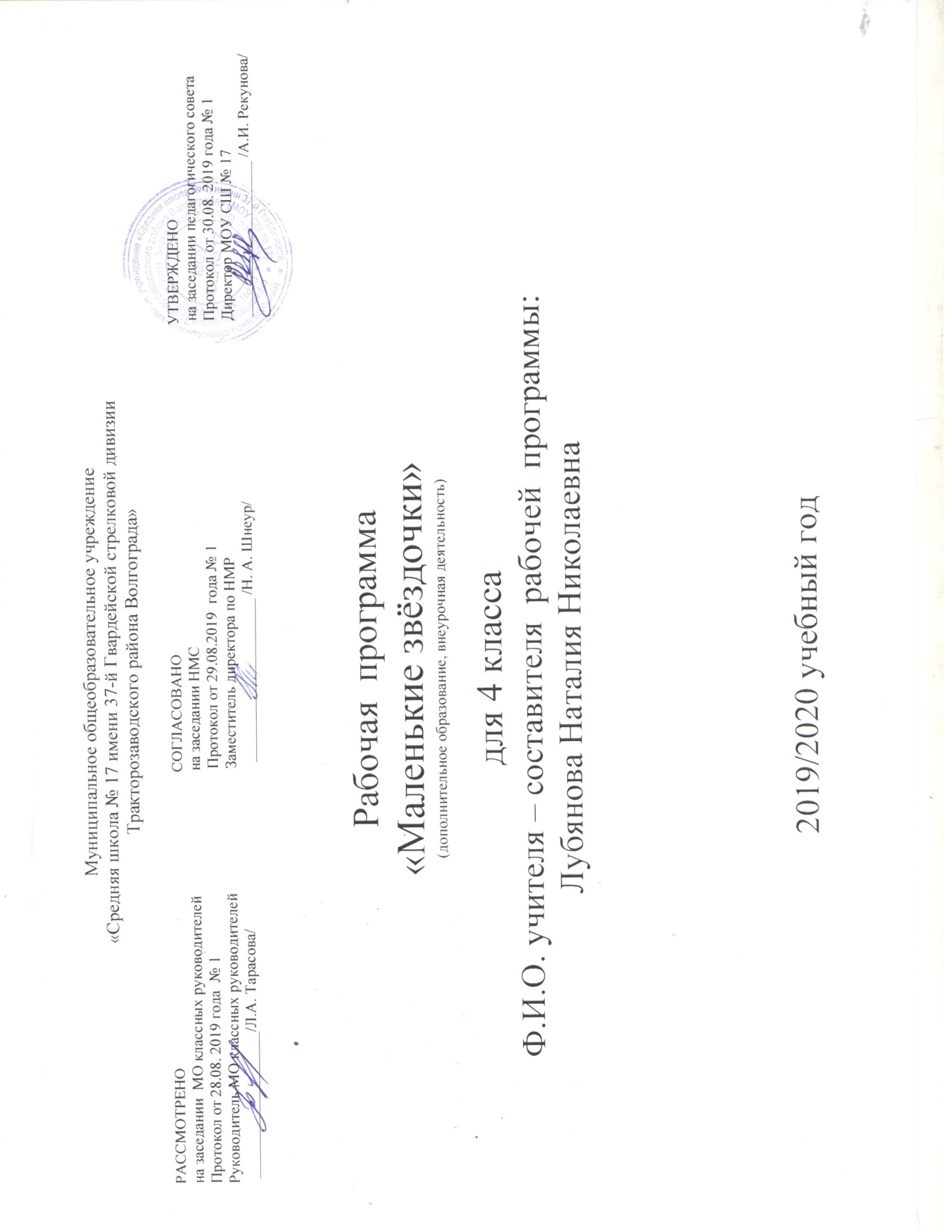 I. Пояснительная записка дополнительной образовательной программы кружка по музыке «Маленькие звёздочки»для учащихся 4-х классов.Кружок общекультурной направленности в объеме 34 часов в год.	Направленность программы «Вокальный ансамбль «Маленькие звёздочки» по содержанию является общекультурной;	Представленная программа представляет модифицированную программу дополнительного образования, разработана учителем музыки МОУ СОШ №93 Калашниковой И.Б. Эта программа прошла экспертизу в ВМИИ им. П. Серебрякова и подписана проректором по учебной и производственной практике Р.Р. Масловой и заверена ректором Д.Р. Арутюновым.Новизна, актуальность, педагогическая целесообразность дополнительной образовательной программы:Новизна программы состоит в том, что в ней конкретизированы методы и формы работы для выявления и развития вокально-одарённых детей. Актуальность программы обусловлена тем, что работа с одаренными детьми часто несет неустойчивый, не системный характер, отсутствует комплексность в системе целенаправленной работы с одаренными детьми. Не учитываются различные виды одаренности детей при выборе методик работы с ними. Проблема выявления и развития социально одаренных детей важна и актуальна, так как именно эти умения ребенка определяют его жизненный путь, позволяют эффективно взаимодействовать с окружающими, решать жизненные проблемы.Вышесказанное определяет проблему поиска и обоснования эффективных форм работы с учащимися по развитию и сопровождению социально одаренных детей. Традиционно для развития лидерских и организаторских способностей включают учащихся в коллективно-творческие дела, проектную деятельность, групповое решение проблем, что, безусловно, эффективно при условии системной реализации. И хоровое пение выявляет одарённых детей и создаёт условия для их самореализации и самовыражения. Педагогическая целесообразность программы объясняется, что вокальный ансамбль – общедоступный способ музицирования. Петь в коллективе могут дети с достаточно выраженными голосовыми данными, музыкальным слухом, музыкальной памятью и чувством ритма. Певческий голос может быть сформирован у всех желающих петь (исключая патологические случаи). Вокальный ансамбль – это организованный коллектив певцов, владеющих необходимыми вокально-техническими и художественно – выразительными средствами, достаточно глубоко передающий содержание исполняемого произведения. Пение в вокальном ансамбле – это коллективное творчество, которое воспитывает трудолюбие у исполнителей, приучает их подчинять свои личные интересы интересам коллектива. Цель программы:Создание условий для выявления и развития одарённых детей.Задачи:Обучить детей вокальным навыкам;Развить музыкальные способности детей;Привить навыки сценического поведения.        Специфика пения в вокальном ансамбле заключается в том, что ансамбль сам по себе является самостоятельным, богатейшим «инструментом». Ансамбль как вокальный «инструмент», состоящий из живых человеческих голосов, требует к себе постоянного и систематического внимания руководителя ансамбля. Особенность работы с детским коллективом заключается в том, что индивидуальное певческое развитие каждого участника ансамбля есть та основа, на которой строится воспитание как отдельной личности, так и всего коллектива в целом. Занятия включают в себя организационную, теоретическую и практическую части, которые, на основе дидактических материалов и теоретической информации, способствуют развитию у исполнителей вокально-хоровых навыков. Эти навыки формируются довольно медленно и разновременно, поэтому спецификой вокально-хорового обучения является постановка всех основных учебных задач с самого начала обучения с постепенным их усложнением и расширением, что влечёт за собой усложнение певческого репертуара.          Один из главных критериев в вопросе формирования репертуара – психофизиологические возможности детей той или иной возрастной группы. Репертуар соответствует исполнительским возможностям детей, индивидуально – возрастным особенностям учащихся, близок их интересам.         Интересы детей в наши дни во многом определяются научно – техническим прогрессом. Однако с природой и животными сегодняшние городские дети соприкасаются значительно меньше. А ведь именно природа воспитывает в человеке такие необходимые черты характера, как нежность, ласковость, доброта, милосердие, мечтательность. Вот почему в репертуар в большинстве своем включены песни о природе, экологические песни, а также песни о дружбе, школе и музыке.           Патриотические чувства воспитываются на песнях военной тематики.                                          Особое внимание уделяется изучению русских народных песен, песен о родной природе и родном крае. Эти сочинения приобщают учащихся к интонациям родной музыкальной речи, прививают навык широкого дыхания, плавности звуковедения, что так важно для певческого развития.            Для воспитания музыкального вкуса и формирования исполнительской культуры, учащихся в программу включены лучшие образцы песен композиторов классиков и современных авторов.           На занятиях вокального ансамбля используются общедидактические методы: наглядный метод (слуховой и зрительный), словесные методы – беседа, обсуждение характера музыки, обобщения; введение новых понятий, специальной терминологии; образные сравнения, анализ недостатков и пр.          Наряду с общедидактическими методами на занятиях вокального ансамбля используются методы, отражающие специфику певческой деятельности: концентрический, фонетический, объяснительно – иллюстративный в сочетании с репродуктивным, метод внутреннего пения (пения на основе представления), сравнительного анализа (эстетическая оценка вокального исполнения, самоконтроль).На занятиях кроме пения используются и другие виды деятельности: игра на простых музыкальных инструментах, двигательно-ритмические упражнения, поддерживающие тонус и снимающие напряжение, музыкальные игры, изобразительные моменты в процессе исполнения песни, слушание музыки, музыкальная грамота, движения под музыку, певческая импровизация.          Использование учебно-тренировочного материала (вокальные упражнения и небольшие отрывки из песен) направлено на закрепление различных навыков и умений.         Для плодотворной работы на занятиях ансамбля необходимо создать доброжелательную атмосферу, которая мотивирует учащихся на включение в активную деятельность и сотворчество.         Для формирования художественно–эстетического вкуса учащихся планируется посещение концертов, спектаклей, выставок. 	Программа составлена с учётом возрастных особенностей школьников.Возраст детей, участвующих в реализации данной дополнительной образовательной программы: 10-11 лет.Сроки реализации дополнительной образовательной программы:1 год;Форма занятий:Групповая,Режим занятий:1 час в неделю, продолжительность занятия 40 минут.Наряду с групповой формой обучения проводятся и индивидуальные занятия  с одним  учеником  1 урок в неделю. В связи с тем, что на каждого ученика выделяется только 40 минут индивидуальных занятий, то целесообразнее заниматься сразу с 2-3 вокалистами одного возраста и уровня развития их голосов. Это даст возможность, не перегружая учеников, максимально использовать время, чередуя изучение теоретического материала и его практического применения.Концертные выступления активизируют коллектив, повышают ответственность за выполнение выученных произведений, прививают навыки выразительного, вдохновенного исполнения перед слушателями. Каждое последующее выступление снимает внутреннюю зажатость, скованность, способствует более яркому и образному исполнению произведений. Участие в конкурсах - это всегда важное событие в жизни детей, оно способствует профессиональному росту и развитию творческого потенциала каждого участника вокального ансамбля.Планируемый уровень подготовки участников вокального ансамбля.Участники вокального ансамбля должныЗнать / понимать:- возможности музыкального искусства в отражении жизненных явлений, о   связи музыки с жизнью;- основные дирижерские жесты: внимание, взятие дыхания, вступление, снятие, фермата;- понятия: певческая установка, звукообразование, артикуляция, дикция;- музыкальные средства выразительности: мелодия, темп, ритм, регистр, консонанс, диссонанс, форте, пиано;- простые музыкальные формы: одночастная, двухчастная, трёхчастная и куплетная;- основные жанры: песня, танец, марш;- историю возникновения и особенности русских народных песен;-  авторов исполняемых произведений;- о гигиене и охране певческого голоса. уметь:- эмоционально – образно воспринимать музыку разных форм и жанров;- соблюдать при пении правильную певческую установку;- пользоваться мягкой атакой звука;- делать вдох в характере исполняемого произведения;- правильно формировать гласные и согласные звуки;- разделять одинаковые согласные и гласные, встречающиеся в конце одного и в начале другого слова;- чисто интонировать мелодию, сливаясь в унисон;- выдерживать постоянный темп или, если это необходимо, одновременно выполнять ускорение и замедление;- правильно и четко исполнять ритмический рисунок песни;- находить кульминации в отдельных частях и в песне в целом;- вместе начинать и заканчивать произведение или отдельные его части;- постоянно следить за качеством звука;- выразительно исполнять народные песни, песни композиторов классиков и современных композиторов;- оценивать характер музыки и определять её образное содержание;- импровизировать в диалоге: «вопрос – ответ».- чисто интонировать любой звук в аккорде, исполнять двухголосные песни с элементами трёхголосия;- менять характер звучания в соответствии с исполнительскими задачами;- одновременно выполнять агогические отклонения;- петь мелодии без поддержки инструмента, сохраняя чистоту интонации; - постоянно следить за качеством звука, выполнять нюансировку;- направить внимание на сглаживание регистров;- выразительно и образно петь сольно и в ансамбле старинные песни, песни композиторов классиков и современных авторов, передавая в исполнении настроение песни и своё отношение к её содержанию;- грамотно делать исполнительский анализ; - критически оценивать своё вокальное исполнение и исполнение других участников вокального ансамбля;- определять единство содержания и формы музыкальных произведений;- импровизировать на заданную тему;- давать личностную оценку музыке, звучащей на занятии вокального ансамбля и вне занятий в школе.Учебно-тематический план.Календарно-тематическое планированиеСодержание:Развитие вокально-хоровых навыков. В начальном периоде вокально-хорового воспитания закладываются необходимые профессиональные навыки пения. На основе знаний о  тембровых особенностях человеческого голоса, его разновидностях, понятий о высоких и низких звуках, а также понимания основных дирижерских жестов, учащиеся овладевают азами вокально-певческих навыков: правильная  певческая установка, навык взятия и экономного распределения дыхания, пользование только мягкой атакой звукообразования, развитие звуковысотного диапазона и артикуля-ционного аппарата в процессе работы над дикцией, чистота интонирования и точность  исполнения  ритмического рисунка песен и упражнений, работа над динамикой, ансамблем, тембром, подвижностью голосов, развитием навыка чистого унисонного звучания. Методы:	стимулирования и мотивации учения -  разъяснение, соучастие;организации и осуществления учебных действий и операций – иллюстрация, репродуктивный;	контроля и самоконтроля –контроль учителя и самоконтроль.Компоненты:	средства - 	народные песни и песни зарубежных, русских и советских               композиторов;         формы взаимодействия – групповые; 	деятельные позиции – субьект-субьектные отношения;	приемы учащихся – пение.Учебно-тренировочный материал представляет собой небольшие по диа-пазону кантиленные упражнения на определённые гласные или слоги в восходящем и нисходящем движении на средней динамике, пропевание скороговорок, ритмические упражнения, включающие хлопки, движение по кругу в разном темпе с разнообразной динамикой.Методы: разъяснение, иллюстративный, репродуктивный, самоконтроль. Компоненты: фонопедические и ритмические упражнения, групповое пение.Импровизации: вокальные - сочинение и пропевание коротких мелодий, ритмические – выстукивание простейших ритмических фигураций в сиюми-нутном создании, литературные - подбор слов и сочинение фраз, служащих в дальнейшем для составления моделей ритмических фигур, простейших форм фольклора (пословицы, считалки, дразнилки). 	Методы: импровизации, контроля и самоконтроля.Компоненты: короткие вокальные, ритмические и литературные заготовки, сольное пение, пение с пластическим интонированием, отстукивание ритма, сочинение литературных фраз.Слушание музыки - умение слышать мелодическую линию и аккомпа-немент, различать тембры в музыке, определять характер музыкальных произведений, размер, темп, ритм, лад, динамику, регистры, консонансы и диссонансы. 	Методы: слушание музыкальных произведений, сравнение, анализ, контроль.Компоненты: музыкальные произведения, индивидуальная работа.Музыкальная грамота – изучение основных средств музыкальной выразительности, простейших форм музыкальных произведений, трёх жанров, истории возникновения и особенностей народной музыки, фамилии композиторов изучаемых произведений. 	Методы: разъяснение, иллюстрация, сравнение, контроль, познавательные игры.Компоненты: таблицы, музыкальные произведения и песни, индивидуальная работа.Игра и движения под музыку - исполнение несложных ритмических упражнений на ударных инструментах, двигательные упражнения и танцевальные движения, выполнение этюдов, инсценировка песен, ответы на вопросы (твои любимые герои, что ты видишь за окном, чем ты любишь заниматься?), сюжетные импровизации («Прогулка в лес», «Любимая сказка»).                                                      Методы: музицирования, соучастия, «художественного движения», «музыкальный театр», познавательные игры, викторина.Компоненты: музыкальные произведения и песни, простейшие ударные инструменты, творческий эксперимент, инструментальное музицирование, пение. Индивидуальная работа – это работа руководителя ансамбля с 2-3 учениками или небольшой группой детей над совершенствованием вокально-хоровых навыков исполнителей.Методы: разъяснение, иллюстрация, демонстрация, репродуктивный, контроль и самоконтроль, награждение.Компоненты: музыкальный материал, наглядные пособия, сольное и групповое пение.Мероприятия воспитательно-познавательного характера - выступление ансамбля в концертах, посвященных знаменательным датам, участие в празднике песни (фестиваль «Детские фантазии»). Методы: соучастие в творческой работе, практическая деятельность под руководством преподавателя, контроль и самоконтроль, сравнение. Компоненты: музыкальный материал, групповое пение или слушание музыки. Музыкальный материал, используемый на занятии:Антонов Ю., Пляцковский М. «Говорят, говорят», «Жарафрика»Бирюков Ю., Ерошевская Л. «Умный пёс»Блантер М., Коваленков А. «Солнце скрылось за горою»Брицын А., Суслов В. «Ромашки»Гайдн И., русский текст П.Синявского «Мы дружим с музыкой»Дилан Б. «Где цветы минувших дней»Журбин А., Голубев Е. «Золотой колокольчик»Зацепин А., Пляцковский М. «В царстве Деда Мороза»Итальянская народная песня «Четыре таракана и сверчок»Коняшов А., Коваленко Ю. «Хризантемы»Кюи Ц., Плещеев А. «Осень»Лакарра Х., Пенальва О. «Дитя юга»Немецкая революционная песня «Маленький барабанщик»Никитин С., Левин В. « Кто я на свете?»Птичкин Е., Рождественский Р. «Песня о дружбе»Русская народная песня « Со вьюном я хожу», «Дрёма»Соснин С., Степанов В. «Лети, мой одуванчик»Стемпневский С., Павленко О. «Зелёная книга»Чичков Ю. «Наша школьная страна», «Музыкант – турист»Шаинский В., Танич М. «Когда мои друзья со мной»Якушенко И., Степанов В. «Знают всё ученики»	Для реализации программы необходимо наличие:- библиотечного фонда: сборники песен с учётом разных возрастных составов;- печатных пособий: таблицы, схемы, портреты композиторов и исполнителей;- технических средств обучения: мультимедийный компьютер со звуковой картой и пакетом прикладных программ, мультимедиа проектор, экран или телевизор с универсальной подставкой, CD / DVD – проигрыватели, слайд-проектор;- экранно-звуковых пособий: видеофильмы с записью выступлений    выдающихся отечественных и зарубежных певцов, видеофильмы с записью мюзиклов или фрагментов из них, слайды с нотным и поэтическим текстом и изображением певцов;- учебно-практического оборудования: фортепиано (клавишный синтезатор),  комплект детских музыкальных инструментов ( колокольчик, бубен, барабан, треугольник, ксилофоны, свистульки, деревянные ложки), аудиторская доска с магнитной поверхностью и приспособлениями для крепления таблиц и фотографий, метроном, стеллажи для  учебных пособий и методической литературы, слайдов, видеокассет, CD / DVD дисков; комплект       звуковоспроизводящей аппаратуры (микрофоны, усилители звука, динамики).Список литературы.Апраксина О.А.  Методика развития детского голоса, - М., 1983Затямина Т.А. Конструирование современного урока музыки, - М., 2007Морозов В.П.  О развитии детского голоса. Акустические особенности //   Музыка в школе. – М., 2004.- Вып.1 Музыкальное образование в школе // Школяр Л.В., Школяр В.А., Критская Е.Д. и др. – М., 2001Никольский А.В.  Голос и слух хорового певца, -2-е изд. – М., 1998 Осеннева М.С., Самарин В.А., Уколова Л.И.  Методика работы с детскими вокально-хоровыми коллективами, -  М., 1999     Осеннева М.С., Самарин В.А.  Хоровой класс и практическая работа с хором. М., Академия, 2003Попов В.С. О развитии певческого голоса младших школьников //Музыкальное воспитание в школе.- М., 1985.- Вып.16Программа для внешкольных учреждений и образовательных школ,- М., «Просвещение», 1986Стулова Г.П. Теория и практика работы с детским хором.- М., 2002Халабузарь П., Попов В., Добровольская Н.  Методика музыкального воспитания // Методика вокально – хорового воспитания детей,- М.,1990Наименование разделаВсего часовТеоретическиечасыПрактические часыРазвитие вокально-хоровых навыков17413Учебно-тренировочный материал211Импровизации211Слушание музыки11Музыкальная грамота211Игра и движение под музыку55Индивидуальная работа33Мероприятия воспитательно-познавательного характера22                                       Итого:34628№ занятияНаименование разделаТема занятияКоличество часовКоличество часовДата проведенияДата проведения№ занятияНаименование разделаТема занятияТеоретическиеПрактические ПланФакт1Музыкальная грамотаВводный инструктаж по ТБ. Выбор репертуара102.09.20192Слушание музыкиВыбор репертуара109.093Развитие вокально-хоровых навыковДыхание0,50,516.094Развитие вокально-хоровых навыковЗвукообразование. Подготовка к концерту0,50,523.095Развитие вокально-хоровых навыковДикция, артикуляция. Участие в концертной программе, посвящённой Дню Учителя0,50,530.096Мероприятия воспитательно-познавательного характераУчастие в концертной программе, посвящённой Дню Учителя107.107ИмпровизацииИмпровизации на заданную тему0,50,514.108Развитие вокально-хоровых навыковВокально-хоровые упражнения121.109Игра и движения под музыкуРитмические упражнения. Выполнение этюдов121.1010Развитие вокально-хоровых навыковДыхание0,50,511.1111Развитие вокально-хоровых навыковДинамический, тембровый и темповый ансамбли. Подготовка к концерту118.1112Мероприятия воспитательно-познавательного характераУчастие в концертной программе к Дню Матери125.1113Развитие вокально-хоровых навыковХоровой ансамбль102.1214Учебно-тренировочный материалРитмические упражнения0,50,509.1215Индивидуальная работаРабота над образом и характером исполнения116.1216Развитие вокально-хоровых навыковХоровой ансамбль123.1217Учебно-тренировочный материалАртикуляционная гимнастика0,50,513.01.202018Игра и движения под музыкуИнсценировка песен. Подготовка концерту120.0119Музыкальная грамотаПропевание коротких мелодий, сочинение фраз. Участие в концертной программе, посвящённой 76-ой годовщины Победы под Сталинградом127.0120Развитие вокально-хоровых навыковЗвукообразование. Участие в концертной программе, посвящённой 73-летию Победы под Сталинградом103.0221Развитие вокально-хоровых навыковДикция, артикуляция. Подготовка к конкурсу110.0222Игра и движения под музыкуСюжетные импровизации. Подготовка к конкурсу117.0223Развитие вокально-хоровых навыковЗвуковедение и дыхание. Участие в районном конкурсе «Калейдоскоп детских фантазий-2019»117.0224Индивидуальная работаРабота над совершенствованием вокально-хоровых навыков исполнителей102.0325Развитие вокально-хоровых навыковРазвитие звуковысотного диапазона и артикуляционного аппарата116.0326Игра и движения под музыкуДвигательные и танцевальные упражнения106.0427Развитие вокально-хоровых навыковРазвитие навыков чистого унисонного пения106.0428Игра и движения под музыкуВыполнение этюдов113.0429Развитие вокально-хоровых навыковРабота над динамикой, ансамблем и тембром120.0430Развитие вокально-хоровых навыковЗвукообразование 127.0431Развитие вокально-хоровых навыковДыхание певческое104.0532Индивидуальная работаРабота над совершенствованием вокально-хоровых навыков исполнителей111.0533ИмпровизацииСочинение и пропевание коротких мелодий0,50,518.0534Мероприятия воспитательно-познавательного характераПосещение Музыкального театра125.05